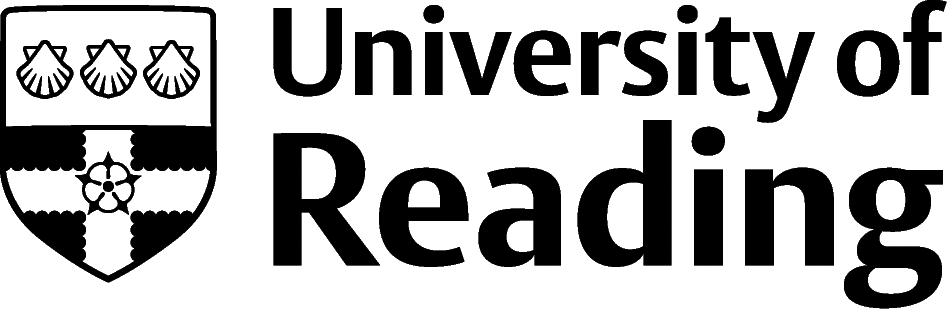 GCMS Patricia Yates BursaryGCMS Patricia Yates BursaryGCMS Patricia Yates BursaryThe eligibility criteria include: 1. Academic merit; 2. Financial need.   IMPORTANT! Please read the guidance notes before filling out the form and submitting your application as these will explain the eligibility criteria.The eligibility criteria include: 1. Academic merit; 2. Financial need.   IMPORTANT! Please read the guidance notes before filling out the form and submitting your application as these will explain the eligibility criteria.The eligibility criteria include: 1. Academic merit; 2. Financial need.   IMPORTANT! Please read the guidance notes before filling out the form and submitting your application as these will explain the eligibility criteria.Your Personal DetailsYour Personal DetailsYour Personal DetailsUniversity of Reading Student NumberUniversity of Reading Student NumberTitleTitleMr     Mrs     Miss     Ms     Other______________First names (in full)First names (in full)Surname (in full)Surname (in full)Full correspondence addressFull correspondence addressContact telephone numberContact telephone numberContact EmailContact EmailCourse Details Course Details Course Details Degree titlePersonal Statement – BriefPersonal Statement – BriefPersonal Statement – BriefAs part of your application we ask that you write a personal statement of no more than 800-1000 words. The statement should provide the following information:why you believe you should be selected as a recipient of the bursary (including e.g. particular circumstances or e.g. financial need)  your academic and extra-curricular achievementsyour academic and career goalswhy you have chosen to study your particular course The statement should be no longer than 800-1000 words and should be typed in the box below, along with the word count.As part of your application we ask that you write a personal statement of no more than 800-1000 words. The statement should provide the following information:why you believe you should be selected as a recipient of the bursary (including e.g. particular circumstances or e.g. financial need)  your academic and extra-curricular achievementsyour academic and career goalswhy you have chosen to study your particular course The statement should be no longer than 800-1000 words and should be typed in the box below, along with the word count.As part of your application we ask that you write a personal statement of no more than 800-1000 words. The statement should provide the following information:why you believe you should be selected as a recipient of the bursary (including e.g. particular circumstances or e.g. financial need)  your academic and extra-curricular achievementsyour academic and career goalswhy you have chosen to study your particular course The statement should be no longer than 800-1000 words and should be typed in the box below, along with the word count.Personal StatementPersonal StatementPersonal StatementConfidentiality and Data ProtectionConfidentiality and Data ProtectionConfidentiality and Data ProtectionThe University of Reading is a data controller in terms of the 1998 legislation. Personal information provided by you on submission of this form will be used in the department for the following purposes:i.	statistical purposes ii.	assessing your application for the GCMS Patricia Yates Bursaryiii.	administering any award madeYour personal information will be held securely and will not be passed to any other third party without your consent, except where it is lawful for the University to do so. ConfidentialityYour application is treated in absolute confidence and will only be viewed by the selection panel and Student Financial Support staff. It may however be necessary for additional supporting information to be sought from other parts of the University in order to reach a fair decision. For instance, we may need to contact your School/Department to confirm registration on your course or the Accommodation Office to confirm your room in halls.The University of Reading is a data controller in terms of the 1998 legislation. Personal information provided by you on submission of this form will be used in the department for the following purposes:i.	statistical purposes ii.	assessing your application for the GCMS Patricia Yates Bursaryiii.	administering any award madeYour personal information will be held securely and will not be passed to any other third party without your consent, except where it is lawful for the University to do so. ConfidentialityYour application is treated in absolute confidence and will only be viewed by the selection panel and Student Financial Support staff. It may however be necessary for additional supporting information to be sought from other parts of the University in order to reach a fair decision. For instance, we may need to contact your School/Department to confirm registration on your course or the Accommodation Office to confirm your room in halls.The University of Reading is a data controller in terms of the 1998 legislation. Personal information provided by you on submission of this form will be used in the department for the following purposes:i.	statistical purposes ii.	assessing your application for the GCMS Patricia Yates Bursaryiii.	administering any award madeYour personal information will be held securely and will not be passed to any other third party without your consent, except where it is lawful for the University to do so. ConfidentialityYour application is treated in absolute confidence and will only be viewed by the selection panel and Student Financial Support staff. It may however be necessary for additional supporting information to be sought from other parts of the University in order to reach a fair decision. For instance, we may need to contact your School/Department to confirm registration on your course or the Accommodation Office to confirm your room in halls.Document ChecklistPlease ensure and confirm you have provided the following:                Personal Statement                CVDeclarationDeclarationBy signing below:I declare that the information that I have given on this form is correct and complete to the best of my knowledge.I understand that giving false information will automatically disqualify my application and may also lead to disciplinary procedures resulting in possible expulsion from the University.  I further undertake to repay any bursary obtained by me as a result.  By signing below:I declare that the information that I have given on this form is correct and complete to the best of my knowledge.I understand that giving false information will automatically disqualify my application and may also lead to disciplinary procedures resulting in possible expulsion from the University.  I further undertake to repay any bursary obtained by me as a result.  Your nameYour signatureDateOffice Use OnlyOffice Use OnlyDate of receiptEligibleYes     No     Evidence submittedYes     No     NotesNotes